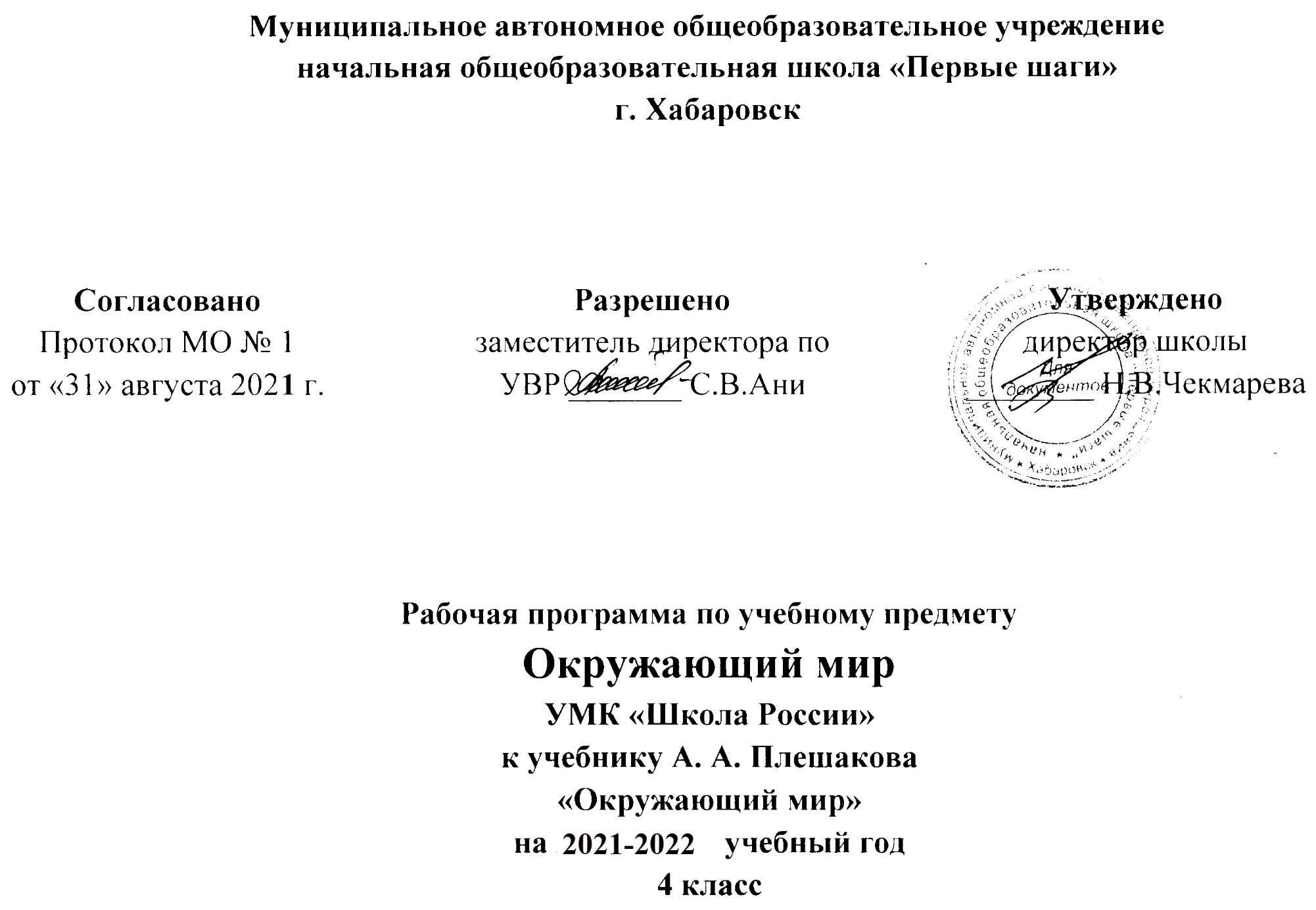 Савельева Е.Г..Календарно-тематический план.(Количество часов за год: 34 недели,  в неделю 2часа, всего 68часов).№п/пТема урока(страницы учебника)Характеристика учебной деятельности, формирование УУДХарактеристика учебной деятельности, формирование УУДХарактеристика учебной деятельности, формирование УУД№п/пТема урока(страницы учебника)предметныеметапредметныеличностныеЗОО с учётом МЭО1Инструктаж по ТБ на уроках окружающий мир.Введение.У – с.3-223Т – с.3-91 (знакомство)Знать правила работы с учебником и требования ведения записей в рабочей тетрадиП. Строить сообщения в устной форме.Р. Принимать и сохранять учебную задачу.К. Формулировать собственное мнение и позицию; аргументировать свою позицию и координировать её с позициями партнёров в сотрудничестве при выработке общего решения в совместной деятельности.Внутренняя позиция школьника на основе положительного отношения к школе; принятие образа «хорошего ученика».Учебно-познавательный интерес к новому материалу и способам решения новой задачи.3 классЗанятие 3. ПриродаИнтернет-урок 2. Мир небесных телУпражнение «Классифицируем небесные тела»2Мир глазами астрономаУ – с. 4-8;Т – с.3.Характеризовать различия звёзд  и планет на примере Солнца и Земли.П. Проводить сравнение по заданным критериям.Р. Учитывать выделенные учителем ориентиры действия в новом учебном материале в сотрудничестве с учителем. Учиться высказывать своё предположение.К. Проявлять активность во взаимодействии для решения коммуникативно-познавательных задач.Широкая мотивационная основа учебной деятельности. Внутренняя позиция школьника на основе положительного отношения к школе.3 классЗанятие 3. ПриродаИнтернет-урок 2. Мир небесных телУпражнение «Находим отличие»3Планеты Солнечной системыУ – с. 9-15Т – с.4-6Сравнивать и различать день и ночь, времена года.Объяснять (характеризовать) движение Земли относительно Солнца и его связь со сменой дня  и ночи, времён года.П. Устанавливать причинно-следственные связи в изучаемом круге явлений.Р. Планировать свои действия в соответствии с поставленной задачей. Учиться высказывать своё предположение на основе иллюстрации в учебнике.К. Формулировать собственное мнение и позицию.Мотивационная основа учебной деятельности, включающая  учебно-познавательные мотивы.3 классЗанятие 3. ПриродаИнтернет-урок 2. Мир небесных телУпражнение «Модель Солнечной системы»4Звёздное небо – Великая книга Природы.Практическая работа: знакомство с картой звёздного неба.У – с. 16-21Т – с. 7-8АО – с.210-220Показывать изучаемые звёзды и созвездия на картах звёздного неба. П. Строить сообщения в устной форме.Устанавливать причинно-следственные связи в изучаемом круге явлений.Р. Учитывать установленные правила в планировании и контроле способа решения. Перерабатывать полученную информацию: делать выводы в результате совместной работы всего класса.К. Аргументировать свою позицию и координировать её с позициями партнёров.Мотивационная основа учебной деятельности, включающая  учебно-познавательные мотивы.3 классЗанятие 3. ПриродаИнтернет-урок 2. Мир небесных телУпражнение «Работаем со схемой»5Мир глазами географа.Практическая работа: показ изучаемых объектов на глобусе и географической карте.У – с. 22-29Т – с.8-9Работать с готовыми моделями (глобусом, физической картой): показывать на глобусе и карте материки и океаны, находить и определять географические объекты на физической карте России с помощью условных знаков.П. Ставить и формулировать проблемы. Строить рассуждения в форме связи простых суждений об объекте, его строении, свойствах и связях.Р. Осуществлять итоговый и пошаговый контроль по результату. К. Формулировать собственное мнение и позицию; аргументировать свою позицию и координировать её с позициями партнёров в сотрудничестве при выработке общего решения в совместной деятельности.Задавать вопросы, обращаться за помощью.Мотивационная основа учебной деятельности, включающая  учебно-познавательные мотивы 4 классЗанятие 2. Природа РоссииИнтернет-урок 1. Над картой РодиныУпражнение «Работаем с контурной картой»6Пояса Земли.У – с. 30-34Т – с.10-11Объяснять влияние Солнца на распределение солнечного тепла на земле.Характеризовать растительный и животный мир каждого пояса. П. Ставить и формулировать проблемы. Устанавливать причинно-следственные связи.Р. Оценивать правильность выполнения действий на уровне адекватной ретроспективной оценки соответствия результатов требованиям данной задачи.К. Строить  монологическое высказывание.Оказывать в сотрудничестве взаимопомощь.Мотивационная основа учебной деятельности, включающая  учебно-познавательные мотивы Способность к оценке своей учебной деятельности.4 классЗанятие 2. Природа РоссииИнтернет-урок 1. Над картой РодиныУпражнение «Информация на физической карте»7Мир глазами историка. Практическая работа: знакомство с историческими картами.У – с.35-41Т – с.11-12Извлекать (по заданию учителя) необходимую информацию  из учебника и дополнительных источников (словари, энциклопедии, справочники, Интернет), подготавливать доклады и обсуждать полученные сведения.П. Строить рассуждения в форме простых суждений. Р. Адекватно воспринимать предложения и оценку учителей, товарищей, родителей.К. Формулировать собственное мнение и позицию; аргументировать свою позицию и координировать её с позициями партнёров в сотрудничестве при выработке общего решения в совместной деятельности.Формулировать свои затруднения; обращаться за помощью.Мотивационная основа учебной деятельности, включающая  учебно-познавательные мотивы Способность к оценке своей учебной деятельности.4 классЗанятие 2. Природа РоссииИнтернет-урок 1. Над картой РодиныУпражнение «Политическая карта»8Когда и где.У – с. 42-46Т – с.13-14Извлекать (по заданию учителя) необходимую информацию  из учебника и дополнительных источников (словари, энциклопедии, справочники, Интернет), подготавливать доклады и обсуждать полученные сведения.П. Соотносить год с веком, определять последовательность исторических событий. Использовать знаково-символические средства (модели, схемы) для решения задач.Р. Различать способ и результат действия.К. Формулировать свои затруднения; задавать вопросы; слушать собеседника.Мотивационная основа учебной деятельности, включающая  учебно-познавательные мотивы Способность к оценке своей учебной деятельности.9Прошлое и настоящее глазами эколога.Игра «Планета – это мы».У – с. 47-53Т – с.15-16Характеризовать влияние человека на природу в старину и в наше время. Находить примеры работы людей по сохранению природы, правильные и неправильные формы поведения человека в природе.П. Ставить и формулировать проблемы. Устанавливать причинно-следственные связи. Строить рассуждения в форме простых суждений.Р. Вносить необходимые коррективы в действие после его завершения на основе его оценки и учёта характера сделанных ошибок, использовать предложения и оценки для создания нового, более совершенного результата.К. Формулировать собственное мнение и позицию; аргументировать свою позицию и координировать её с позициями партнёров в сотрудничестве при выработке общего решения в совместной деятельности.Строить понятные для партнёра высказывания.Экологическая культура: ценностное отношение к природному миру, готовность следовать нормам природоохранного, нерасточительного,  здоровьесберегающего поведения. Навыки сотрудничества в разных ситуациях, умение не создавать конфликтов и находить выход из спорных ситуаций3 классЗанятие 3. ПриродаИнтернет-урок 13. Охрана природы в культуре народов России и мираУпражнение «»10Сокровища Земли под охраной человечества.У – с. 54-62Т – с.16-20Посетить заповедник своего края. Оценивать личную роль в охране природы.П. Осуществлять поиск необходимой информации для выполнения учебных заданий с использованием различных источников.Р.Проявлять познавательную инициативу в учебном  сотрудничестве.К. Формулировать собственное мнение и позицию; проявлять активность во взаимодействии.Мотивационная основа учебной деятельности, включающая  учебно-познавательные мотивы Самооценка на основе критериев успешности учебной деятельности.3 классЗанятие 3. ПриродаИнтернет-урок 13. Охрана природы в культуре народов России и мираУпражнение «Охрана природы в пословицах разных народов»,  Сайт проекта «Заповедники Хабаровского края»11Обобщающий урок-игра по разделу «Земля и человечество».Тетрадь «Проверим себя» с. 4-18 (проверочная работа №1).Самостоятельно находить в учебнике и дополнительных источниках сведения по определённой теме, излагать их в виде сообщения, рассказа.П. Осуществлять поиск необходимой информации для выполнения учебных заданий с использованием различных источников.Р. Самостоятельно оценивать правильность выполнения действия и вносить необходимые коррективы в исполнение,  как по ходу его реализации, так и в конце действия.К. Формулировать собственное мнение и позицию; аргументировать свою позицию и координировать её с позициями партнёров в сотрудничестве при выработке общего решения в совместной деятельности.Вести устный диалог, слушать и слышать собеседника.Ориентация на понимание причин успеха в учебной деятельности, в том числе на самоанализ и самоконтроль  результата, на анализ соответствия результатов требованиям конкретной задачи, на понимание оценок учителей, товарищей, родителей и других людей.Природа России (10ч+1ч)12(1)Равнины и горы России.Практическая работа: поиск и показ на физической карте изучаемых объектов.У – с. 64-71Т – с. 21-22Находить и показывать на физической карте  территорию России, её государственную границу, равнины и горы.Моделировать формы земной поверхности из песка, глины или пластилина.П. Ставить и формулировать проблемы. Строить сообщения в устной форме. Осуществлять анализ объектов с выделением существенных несущественных признаков.Р. Принимать и сохранять учебную задачу.К. Проявлять активность во взаимодействии для решения коммуникативно-познавательных задач.Учебно-познавательный интерес к новому материалу и способам решения новой задачи.Чувство любви к своей стране, выражающееся в интересе к её природе. Навыки сотрудничества в разных ситуациях, умение не создавать конфликтов и находить выход из спорных ситуаций4 классЗанятие 2. Природа РоссииИнтернет-урок 2. По равнинам и горамУпражнение «Работаем с контурной картой. Равнины России»13(2)Моря, озёра и реки России.Практическая работа: поиск и показ на физической карте изучаемых объектов.У – с. 72-77Т – с. 22-24Находить и показывать на физической  карте России разные водоёмы и определять их названия.Сравнивать и различать разные формы водоёмов.П. Строить сообщения в устной форме. Осуществлять анализ объектов с выделением существенных и несущественных признаков.Р. Учитывать выделенные учителем ориентиры действия в новом учебном материале в сотрудничестве с учителем. Учиться высказывать своё предположение.К. Формулировать своё мнение и позицию; задавать вопросы, слушать собеседника.Чувство любви к своей стране, выражающееся в интересе к её природе.Самооценка на основе критериев успешности учебной деятельности.4 классЗанятие 2. Природа РоссииИнтернет-урок 4. Наши рекиУпражнение «Готовимся к итоговой проверочной работе. Работаем с текстом»Интернет-урок 5 Озёра-краса РоссииУпражнение «Готовимся к итоговой проверочной работе. Озёра»Интернет-урок 6. По морским просторамУпражнение «Море на карте»14(3)Зона арктических пустынь.Практическая работа: поиск и показ арктических пустынь на физической карте и карте природных зон.У – с.78-86Т – с. 24-27Описывать климат, особенности растительного и животного мира, труда и быта людей разных природных зон. Извлекать (по заданию учителя) необходимую информацию из учебника и дополнительных источников знаний (словари, энциклопедии, справочники, Интернет) о природных зонах и обсуждать полученные сведения.Объяснять влияние человека на природу изучаемых природных зонП. Строить сообщения в устной форме. Осуществлять анализ объектов с выделением существенных и несущественных признаков. Устанавливать причинно-следственные связи.Р. Планировать свои действия в соответствии с поставленной задачей. К. Формулировать своё мнение и позицию.Ставить вопросы.Чувство любви к своей стране, выражающееся в интересе к её природе. Навыки сотрудничества в разных ситуациях, умение не создавать конфликтов и находить выход из спорных ситуаций4 классЗанятие 3. Природные зоны РоссииИнтернет-урок 2. В ледяной пустынеУпражнение «Белый медведь»15(4)Тундра.Практическая работа: поиск и показ зоны тундры на физической карте и карте природных зон.У – с.87-97Т – с. 27-31ЗС – с. 75-77Описывать климат, особенности растительного и животного мира, труда и быта людей разных природных зон. Извлекать (по заданию учителя) необходимую информацию из учебника и дополнительных источников знаний (словари, энциклопедии, справочники, Интернет) о природных зонах и обсуждать полученные сведения.Объяснять влияние человека на природу изучаемых природных зонП. Ставить и формулировать проблемы. Строить сообщения в устной форме. Осуществлять анализ объектов с выделением существенных и несущественных признаков.  Устанавливать причинно-следственные связи.Р. Учитывать установленные правила в планировании и контроле способа решения.К. Аргументировать свою позицию и координировать её с позициями партнёров.Чувство любви к своей стране, выражающееся в интересе к её природе.Самооценка на основе критериев успешности учебной деятельности.4 классЗанятие 3. Природные зоны РоссииИнтернет-урок 3. В холодной тундреУпражнение «Сравнительная таблица»16(5)Леса России.Практическая работа: поиск и показ зоны лесов на физической карте и карте природных зон.У – с.98-105Т – с.31-34АО – с. 62-69ЗС – с.11-217Описывать климат, особенности растительного и животного мира, труда и быта людей разных природных зон. Извлекать (по заданию учителя) необходимую информацию из учебника и дополнительных источников знаний (словари, энциклопедии, справочники, Интернет) о природных зонах и обсуждать полученные сведения.Объяснять влияние человека на природу изучаемых природных зонП. Строить сообщения в устной форме. Осуществлять анализ объектов с выделением существенных и несущественных признаков. Устанавливать причинно-следственные связи.Р. Осуществлять итоговый и пошаговый контроль по результату. К. Проявлять активность во взаимодействии, ставить вопросы, обращаться за помощью.Чувство любви к своей стране, выражающееся в интересе к её природе. Навыки сотрудничества в разных ситуациях, умение не создавать конфликтов и находить выход из спорных ситуаций.4 классЗанятие 3. Природные зоны РоссииИнтернет-урок 4. Среди лесовУпражнение «Исправляем ошибки»17(6)Лес и человек.У – с.106-113Т – с.35-36ВНП – с. 139-142,с.129-132, с.91-92«По природным зонам  России»Тетрадь «Проверим себя»,  с.20-36 (контрольная работа №1).Описывать климат, особенности растительного и животного мира, труда и быта людей разных природных зон. Извлекать (по заданию учителя) необходимую информацию из учебника и дополнительных источников знаний (словари, энциклопедии, справочники, Интернет) о природных зонах и обсуждать полученные сведения.Объяснять влияние человека на природу изучаемых природных зонП. Строить сообщения в устной форме. Осуществлять анализ объектов с выделением существенных и несущественных признаков. Устанавливать причинно-следственные связи.Р. Осуществлять итоговый и пошаговый контроль по результату. К. Проявлять активность во взаимодействии, ставить вопросы, обращаться за помощью.Чувство любви к своей стране, выражающееся в интересе к её природе. Навыки сотрудничества в разных ситуациях, умение не создавать конфликтов и находить выход из спорных ситуаций.4 классЗанятие 3. Природные зоны РоссииИнтернет-урок 4. Среди лесовУпражнение «Условия роста растений»18(7)Зона степей.Практическая работа: поиск и показ зоны степей  на физической карте и карте природных зон.У – с.114-121Т – с.36-39Описывать климат, особенности растительного и животного мира, труда и быта людей разных природных зон. Извлекать (по заданию учителя) необходимую информацию из учебника и дополнительных источников знаний (словари, энциклопедии, справочники, Интернет) о природных зонах и обсуждать полученные сведения.Объяснять влияние человека на природу изучаемых природных зонП. Осуществлять поиск необходимой  информации. Строить сообщения в устной форме. Осуществлять анализ объектов с выделением существенных несущественных признаков. Устанавливать причинно-следственные связи.Р.  Адекватно воспринимать предложения и оценку учителей, товарищей, родителей. Перерабатывать полученную информацию: делать выводы в результате совместной работы всего класса.К. Вести диалог, слушать и слышать собеседника.Чувство любви к своей стране, выражающееся в интересе к её природе.Навыки сотрудничества в разных ситуациях, умение не создавать конфликтов и находить выход из спорных ситуацийЗанятие 3. Природные зоны РоссииИнтернет-урок 5. В широкой степиУпражнение «Заполняем таблицу»19(8)Пустыни.Практическая работа: поиск и показ зон полупустынь и пустынь на физической карте и карте природных зон.У – с.122-131Т – с.39-41Описывать климат, особенности растительного и животного мира, труда и быта людей разных природных зон. Извлекать (по заданию учителя) необходимую информацию из учебника и дополнительных источников знаний (словари, энциклопедии, справочники, Интернет) о природных зонах и обсуждать полученные сведения.Объяснять влияние человека на природу изучаемых природных зонП. Осуществлять поиск необходимой  информации. Строить сообщения в устной форме. Осуществлять анализ объектов с выделением существенных и несущественных признаков. Устанавливать причинно-следственные связи.Р. Различать способ и результат действия. Учиться высказывать своё предположение.К. Проявлять активность во взаимодействии для решения коммуникативно-познавательных задач.Чувство любви к своей стране, выражающееся в интересе к её природе.Самооценка на основе критериев успешности учебной деятельности.4 классЗанятие 3. Природные зоны РоссииИнтернет-урок 6. В жаркой пустынеУпражнение «Цепи питания 1»20(9)У Чёрного моря. Практическая работа: поиск и показ зоны субтропиков на физической карте и карте природных зон.У – с.132-140Т – с.41-45ВНП – с.110 (иглица)Описывать климат, особенности растительного и животного мира, труда и быта людей разных природных зон. Извлекать (по заданию учителя) необходимую информацию из учебника и дополнительных источников знаний (словари, энциклопедии, справочники, Интернет) о природных зонах и обсуждать полученные сведения.Объяснять влияние человека на природу изучаемых природных зонП. Осуществлять поиск необходимой  информации. Строить сообщения в устной форме. Осуществлять анализ объектов с выделением существенных и несущественных признаков. Устанавливать причинно-следственные связи.Использовать общие приёмы решения задач.Р.  Вносить необходимые  коррективы в действие после его завершения на основе  его оценки и учёта характера сделанных ошибок, использовать предложения и оценки для создания нового, более совершенного результата. К. Формулировать своё мнение и позицию.Чувство любви к своей стране, выражающееся в интересе к её природе. Навыки сотрудничества в разных ситуациях, умение не создавать конфликтов и находить выход из спорных ситуаций4 классЗанятие 3. Природные зоны РоссииИнтернет-урок 7. У тёплого моряУпражнение «Цепи питания»21(10)Экологическое равновесие.У – с.141-142Т – с.46Представление об экологическом равновесии и необходимости его учёта в процессе хозяйственной деятельности людей.П. Осуществлять поиск необходимой информации для выполнения учебных заданий с использованием различных источников. Устанавливать причинно-следственные связи.Р. Проявлять познавательную инициативу в учебном сотрудничестве.К. Аргументировать свою позицию и координировать её с позициями партнёров.Учитывать разные мнения и стремиться к координации различных позиций в сотрудничестве.Чувство любви к своей стране, выражающееся в интересе к её природе.Экологическая культура: ценностное отношение к природному миру; готовность следовать нормам природоохранного поведения.Чувство любви к своей стране, выражающееся в интересе к её природе.4 классЗанятие 3. Природные зоны РоссииИнтернет-урок 8. Как сберечь природу России. По страницам Красной книгиУпражнение «Экологические проблемы, причины, пути решения»22(11)Обобщающая игра.Самостоятельно находить в учебнике и дополнительных источниках сведения по определённой теме, излагать их в виде сообщения, рассказа.П. Осуществлять поиск необходимой  информации. Строить сообщения в устной форме. Осуществлять анализ объектов с выделением существенных  и несущественных признаков.Р.  Самостоятельно оценивать правильность выполнения действия и вносить необходимые коррективы в исполнение,  как по ходу его реализации, так и в конце действия.К. Учитывать и координировать в сотрудничестве позиции других людей, отличные  от собственной.Ориентация на понимание причин успеха в учебной деятельности, в том числе на самоанализ и самоконтроль  результата, на анализ соответствия результатов требованиям конкретной задачи, на понимание оценок учителей, товарищей, родителей и других людей.Родной край – часть большой страны (15ч-3ч)23(1)Наш край.Экскурсия «Формы поверхности нашей местности».У – с.143-146Т – с.47Осмысливать значение понятий: малая родина, Родина, Отечество, Отчизна.Находить на карте России родной регион.П. Осуществлять анализ объектов с выделением существенных и несущественных признаков. Строить сообщения в устной форме. Р. Принимать и сохранять учебную задачу.К.  Задавать вопросы. Адекватно использовать речевые средства для решения различных коммуникативных задач, владеть диалогической формой речи.Учебно-познавательный интерес к новому материалу и способам решения новой задачи.Чувство любви к своему краю, выражающееся в интересе к его природе. Навыки сотрудничества в разных ситуациях, умение не создавать конфликтов и находить выход из спорных ситуаций24(2)Поверхность нашего края.У – с.147-153Т – с.48-49ВНП – с.149-154Характеризовать (в ходе экскурсий и наблюдений) формы земной поверхности.П. Осуществлять анализ объектов с выделением существенных и несущественных признаков. Строить сообщения в устной форме. Р. Учитывать выделенные учителем ориентиры действия в новом учебном материале в сотрудничестве с учителем.Учиться высказывать своё предположение.К. Задавать вопросы, обращаться за помощью.Чувство любви к своему краю, выражающееся в интересе к его природе. Навыки сотрудничества в разных ситуациях, умение не создавать конфликтов и находить выход из спорных ситуаций25(3)Водоёмы нашего края.У – с.154-158Т – с.49-51АО – с. 70-77ВНП – с.143-144Характеризовать (в ходе экскурсий и наблюдений)  водоёмы нашей местностиП. Осуществлять анализ объектов с выделением существенных и несущественных признаков. Строить сообщения в устной форме. Р. Планировать свои действия в соответствии с поставленной задачей.К. Формулировать своё мнение и позицию.Использовать речь для регуляции своего действия.Чувство любви к своему краю, выражающееся в интересе к его природе.Экологическая культура: ценностное отношение к природному миру; готовность следовать нормам природоохранного поведения.26(4)Наши подземные богатства. Практическая работа:свойства  полезных ископаемых .У – с.159-170Т – с.52АО – с.5-18ВНП – с. 155-156Наблюдать простейшие опыты по изучению свойств полезных ископаемых. Характеризовать свойства изученных полезных ископаемых, различать изученные полезные ископаемые. Описывать их применение в хозяйстве человека (на примере нашего края).П. Осуществлять анализ объектов с выделением существенных и несущественных признаков. Строить сообщения в устной форме.  Р. Учитывать установленные правила в планировании и контроле способа решения. Применять установленные правила.К. Проявлять активность во взаимодействии для решения коммуникативно-познавательных задач.Чувство любви к своему краю, выражающееся в интересе к его природе.Экологическая культура: ценностное отношение к природному миру; готовность следовать нормам природоохранного поведения. Навыки сотрудничества в разных ситуациях, умение не создавать конфликтов и находить выход из спорных ситуаций.4 классЗанятие 2. Природа РоссииИнтернет-урок 3. В поисках подземных кладовыхУпражнение «Готовимся к итоговой проверочной работе. Полезные ископаемые в экономике моего региона»27(5)Земля-кормилица.У – с.171-175Т – с.5354ВНП – с.147-148(проверочная работа №2)Приводить примеры почв нашего края и уметь характеризовать их.Оценивать плодородие почв нашего края.П. Осуществлять анализ объектов с выделением существенных и несущественных признаков. Строить сообщения в устной форме. Р. Осуществлять итоговый и пошаговый контроль по результату.К. Аргументировать свою позицию и координировать её с позициями партнёров.Чувство любви к своему краю, выражающееся в интересе к его природе.Навыки сотрудничества в разных ситуациях, умение не создавать конфликтов и находить выход из спорных ситуаций.3 классЗанятие 3. ПриродаИнтернет-урок 8. Чудо под ногамиУпражнение «Размышляем. Живое и неживое»28(6)Жизнь леса.Практическая работа: работа с гербарием растений леса.У – с. 175-182Т – с.55-58АО – с. 62-69, с.84-93ВНП – с.97-98,99-100, 119-120, 113-114Характеризовать природное сообщество лес, взаимосвязи в  этом сообществе растений и животных, влияние человека на природное сообщество лес.П. Осуществлять поиск необходимой информации для выполнения учебных заданий с использованием различных источников. Устанавливать причинно-следственные связи. Р. Оценивать правильность выполнения действий на уровне адекватной ретроспективной оценки соответствия результатов требованиям данной задачи. Перерабатывать полученную информацию: делать выводы в результате совместной работы всего класса. К. Формулировать своё мнение и позицию.Чувство любви к своему краю, выражающееся в интересе к его природе.Самооценка на основе критериев успешности учебной деятельности. Экологическая культура: ценностное отношение к природному миру; готовность следовать нормам природоохранного поведения.3 классЗанятие 4. СообществаИнтернет-урок 1. Лес — волшебный дворецУпражнение «Заполняем таблицу»29(7)Жизнь луга.Практическая работа: работа с гербарием растений луга.У – с.182-190Т – с.58-63АО – с. 44-61ВНП – с. 133-138Характеризовать природное сообщество луг, взаимосвязи в  этом сообществе растений и животных, влияние человека на природное сообщество луг.П. Осуществлять анализ объектов с выделением существенных и несущественных признаков. Строить сообщения в устной форме. Р. Адекватно воспринимать предложения и оценку учителей, товарищей, родителей. Осознанно и произвольно строить сообщения в устной форме.К. Формулировать свои затруднения, задавать вопросы.Чувство любви к своему краю, выражающееся в интересе к его природе.Концентрация воли и стабилизация эмоционального состояния  для преодоления интеллектуальных затруднений.3 классЗанятие 4. СообществаИнтернет-урок 2. Луг — царство цветов и насекомыхУпражнение «Составляем цепи питания»30(8)Жизнь пресного водоёма. Практическая работа: работа с гербарием растений пресного водоёма.У – с.191-200Т – с.64-68АО – с. 70-77, с.160-163ЗС – с. 209-217ВНП – с.45-48, 53-56Характеризовать природное сообщество водоём, взаимосвязи в  этом сообществе растений и животных, влияние человека на природное сообщество водоём. П. Осуществлять анализ объектов с выделением существенных и несущественных признаков. Строить сообщения в устной форме. Устанавливать причинно-следственные связи.Р. Различать способ и результат действия.К. Проявлять активность во взаимодействии для решения коммуникативно-познавательных задач.Чувство любви к своему краю, выражающееся в интересе к его природе.Мотивация учебной деятельности, внутренняя позиция школьника на основе положительного отношения к школе. Экологическая культура: ценностное отношение к природному миру; готовность следовать нормам природоохранного поведения.3 классЗанятие 4. СообществаИнтернет-урок 2. Интернет-урок 3. Водоём — дом из водыУпражнение «Описываем водоём»31(9)Растениеводство в нашем крае.Практическая работа: работа с гербарием полевых  культур.У – с. 201-207Т – с.68-70«Я знаю родной край».Тетрадь«Проверим себя»,  с.38-54 (проверочная работа №3).Самостоятельно находить в учебнике и дополнительных источниках сведения по определённой теме, излагать их в виде сообщения, рассказа.Особенности сельского хозяйства края, связанные с природными условиями. Растениеводство в нашем крае, его отрасли (полеводство, овощеводство, плодоводство, цветоводство).Сорта культурных растений.П. Ставить и формулировать проблемы.  Осуществлять анализ объектов с выделением существенных и несущественных признаков. Строить сообщения в устной форме. Устанавливать причинно-следственные связи.Р. Вносить необходимые  коррективы в действие после его завершения на основе  его оценки и учёта характера сделанных ошибок, использовать предложения и оценки для создания нового, более совершенного результата.  К. Аргументировать свою позицию и координировать её с позициями партнёров.Чувство любви к своему краю, выражающееся в интересе к его природе.Навыки сотрудничества в разных ситуациях, умение не создавать конфликтов и находить выход из спорных ситуаций.32(10)Незаметные защитники урожая.У – с. 208-213Т – с.70-73ЗС – с.107-108ЗС – с.97-103, 124-133ВНП – с. 19-22Представление о биологической защите урожая, её значении для сохранения окружающей среды и производства  экологически чистых продуктов питания.П. Осуществлять анализ объектов с выделением существенных и несущественных признаков. Строить сообщения в устной форме. Р. Проявлять познавательную инициативу в учебном сотрудничестве*. Перерабатывать полученную информацию: делать выводы в результате совместной работы всего классаК. Задавать вопросы, обращаться за помощью.Чувство любви к своему краю, выражающееся в интересе к его природе.Навыки сотрудничества в разных ситуациях, умение не создавать конфликтов и находить выход из спорных ситуаций.33(11)Животноводство в нашем краеУ – с.214-222Т – с.73, 74АО – с.152-153,160-167Животноводство в нашем крае, его отрасли (разведение крупного и мелкого рогатого скота, свиноводство, птицеводство, рыбоводство, пчеловодство и др.). Породы домашних животных.П. Осуществлять анализ объектов с выделением существенных и несущественных признаков. Строить сообщения в устной форме. Устанавливать причинно-следственные связи. Р. Соотносить правильность выбора с требованиями конкретной задачи.  Использовать речь для регуляции своего действияК. Проявлять активность во взаимодействии для решения коммуникативно-познавательных задач.Чувство любви к своему краю, выражающееся в интересе к его природе. Навыки сотрудничества в разных ситуациях, умение не создавать конфликтов и находить выход из спорных ситуаций.34(12)Обобщающий урок-игра.«Я знаю родной край».Обмениваться сведениями, полученными в ходе бесед со старшими членами семьи о прошлом родного края, обычаях, религиозных и светских праздниках.Находить эти сведения в справочной и дополнительной литературе.                    П. Осуществлять поиск необходимой информации для выполнения учебных заданий с использованием различных источников. Осуществлять обобщение на основе имеющихся знаний. Р. Самостоятельно оценивать правильность выполнения действия и вносить необходимые коррективы в исполнение,  как по ходу его реализации, так и в конце действия.К. Учитывать разные мнения и интересы и обосновывать собственную позицию.Ориентация на понимание причин успеха в учебной деятельности, в том числе на самоанализ и самоконтроль  результата, на анализ соответствия результатов требованиям конкретной задачи, на понимание оценок учителей, товарищей, родителей и других людей.«Страницы всемирной истории» (5ч+1ч)35(1)Начало истории человечества.У – с.4-7Т – с.3-4Пересказывать своими словами текст учебника (о событии, историческом деятеле, памятнике культуры) и обсуждать его в классе. Извлекать (по заданию учителя) необходимую информацию из учебника и дополнительных источников знаний (словари, справочники, энциклопедии,Интернет) Показывать места исторических событий на исторической карте.Определять последовательность исторических событий с помощью «ленты времени».Изготавливать (по возможности) наглядные пособия из бумаги, пластилина и других материалов  - одежда, макеты памятников архитектуры и др.Подготавливать небольшие рассказы по иллюстрациям учебника, описывая важнейшие изученные события из истории Отечества.Участвовать в ролевых играх по типу путешествий (например, «Путешествие в Древнюю Москву», «Путешествие по Третьяковской галерее»).Проводить познавательные игры (например, «Знаете ли вы?», «Что? Где? Когда?»).Участвовать в групповой работе по поиску информации и подготовке устного сочинения «Рассказ от первого лица – очевидца событий ХХ века (например, рассказы ветеранов о Великой Отечественной войне). Самостоятельно находить в учебнике и дополнительных источниках сведения по определённой теме, излагать их в виде сообщения, рассказа.П. Осуществлять поиск необходимой информации для выполнения учебных заданий с использованием различных источников.Р. Принимать и сохранять учебную задачу.К. Задавать вопросы, формулировать собственное мнение и позицию.Учебно-познавательный интерес к новому материалу и способам решения новой задачи.36(2)Мир древности: далёкий и близкий.У – с.8-14Т – с.5-6Пересказывать своими словами текст учебника (о событии, историческом деятеле, памятнике культуры) и обсуждать его в классе. Извлекать (по заданию учителя) необходимую информацию из учебника и дополнительных источников знаний (словари, справочники, энциклопедии,Интернет) Показывать места исторических событий на исторической карте.Определять последовательность исторических событий с помощью «ленты времени».Изготавливать (по возможности) наглядные пособия из бумаги, пластилина и других материалов  - одежда, макеты памятников архитектуры и др.Подготавливать небольшие рассказы по иллюстрациям учебника, описывая важнейшие изученные события из истории Отечества.Участвовать в ролевых играх по типу путешествий (например, «Путешествие в Древнюю Москву», «Путешествие по Третьяковской галерее»).Проводить познавательные игры (например, «Знаете ли вы?», «Что? Где? Когда?»).Участвовать в групповой работе по поиску информации и подготовке устного сочинения «Рассказ от первого лица – очевидца событий ХХ века (например, рассказы ветеранов о Великой Отечественной войне). Самостоятельно находить в учебнике и дополнительных источниках сведения по определённой теме, излагать их в виде сообщения, рассказа.П. Осуществлять поиск необходимой информации для выполнения учебных заданий с использованием различных источников.Осознанно и произвольно строить сообщения в устной форме.Р. Учитывать выделенные учителем ориентиры действия в новом учебном материале в сотрудничестве с учителем. Учиться высказывать своё предположение.К. Задавать вопросы, обращаться за помощью.Широкая мотивационная основа учебной деятельности, включающая социальные, учебно-познавательные и внешние мотивы.37(3)Средние века: время рыцарей и замков.У – с.15-21Т – с.7-8Пересказывать своими словами текст учебника (о событии, историческом деятеле, памятнике культуры) и обсуждать его в классе. Извлекать (по заданию учителя) необходимую информацию из учебника и дополнительных источников знаний (словари, справочники, энциклопедии,Интернет) Показывать места исторических событий на исторической карте.Определять последовательность исторических событий с помощью «ленты времени».Изготавливать (по возможности) наглядные пособия из бумаги, пластилина и других материалов  - одежда, макеты памятников архитектуры и др.Подготавливать небольшие рассказы по иллюстрациям учебника, описывая важнейшие изученные события из истории Отечества.Участвовать в ролевых играх по типу путешествий (например, «Путешествие в Древнюю Москву», «Путешествие по Третьяковской галерее»).Проводить познавательные игры (например, «Знаете ли вы?», «Что? Где? Когда?»).Участвовать в групповой работе по поиску информации и подготовке устного сочинения «Рассказ от первого лица – очевидца событий ХХ века (например, рассказы ветеранов о Великой Отечественной войне). Самостоятельно находить в учебнике и дополнительных источниках сведения по определённой теме, излагать их в виде сообщения, рассказа.П. Осуществлять поиск необходимой информации для выполнения учебных заданий с использованием различных источников.Р. Планировать свои действия в соответствии с поставленной задачей.К. Формулировать собственное мнение и позицию.Широкая мотивационная основа учебной деятельности, включающая социальные, учебно-познавательные и внешние мотивы.38(4)Новое время: встреча Европы и Америки.У – с.22-27Т – с.9-10Пересказывать своими словами текст учебника (о событии, историческом деятеле, памятнике культуры) и обсуждать его в классе. Извлекать (по заданию учителя) необходимую информацию из учебника и дополнительных источников знаний (словари, справочники, энциклопедии,Интернет) Показывать места исторических событий на исторической карте.Определять последовательность исторических событий с помощью «ленты времени».Изготавливать (по возможности) наглядные пособия из бумаги, пластилина и других материалов  - одежда, макеты памятников архитектуры и др.Подготавливать небольшие рассказы по иллюстрациям учебника, описывая важнейшие изученные события из истории Отечества.Участвовать в ролевых играх по типу путешествий (например, «Путешествие в Древнюю Москву», «Путешествие по Третьяковской галерее»).Проводить познавательные игры (например, «Знаете ли вы?», «Что? Где? Когда?»).Участвовать в групповой работе по поиску информации и подготовке устного сочинения «Рассказ от первого лица – очевидца событий ХХ века (например, рассказы ветеранов о Великой Отечественной войне). Самостоятельно находить в учебнике и дополнительных источниках сведения по определённой теме, излагать их в виде сообщения, рассказа.П. Осуществлять поиск необходимой информации для выполнения учебных заданий с использованием различных источников.Р.  Учитывать установленные правила в планировании и контроле способа решения.К. Формулировать свои затруднения; ставить вопросы; строить понятные для партнёра высказывания.Широкая мотивационная основа учебной деятельности, включающая социальные, учебно-познавательные и внешние мотивы.39(5)Новейшее время: история продолжается сегодня.У – с.27-32Т – с.11-12Пересказывать своими словами текст учебника (о событии, историческом деятеле, памятнике культуры) и обсуждать его в классе. Извлекать (по заданию учителя) необходимую информацию из учебника и дополнительных источников знаний (словари, справочники, энциклопедии,Интернет) Показывать места исторических событий на исторической карте.Определять последовательность исторических событий с помощью «ленты времени».Изготавливать (по возможности) наглядные пособия из бумаги, пластилина и других материалов  - одежда, макеты памятников архитектуры и др.Подготавливать небольшие рассказы по иллюстрациям учебника, описывая важнейшие изученные события из истории Отечества.Участвовать в ролевых играх по типу путешествий (например, «Путешествие в Древнюю Москву», «Путешествие по Третьяковской галерее»).Проводить познавательные игры (например, «Знаете ли вы?», «Что? Где? Когда?»).Участвовать в групповой работе по поиску информации и подготовке устного сочинения «Рассказ от первого лица – очевидца событий ХХ века (например, рассказы ветеранов о Великой Отечественной войне). Самостоятельно находить в учебнике и дополнительных источниках сведения по определённой теме, излагать их в виде сообщения, рассказа.П. Осуществлять поиск необходимой информации для выполнения учебных заданий с использованием различных источников. Р. Осуществлять итоговый и пошаговый контроль по результату. К. Координировать и принимать различные позиции во взаимодействии.Широкая мотивационная основа учебной деятельности, включающая социальные, учебно-познавательные и внешние мотивы.40(6)Обобщение по теме «Страницы всемирной истории».  Игра  «Путешествие на «машине времени». Тетрадь«Проверим себя»,  с.4-12 (проверочная работа №4)Обмениваться сведениями, полученными в ходе бесед со старшими членами семьи о прошлом родного края, обычаях, религиозных и светских праздниках.Находить эти сведения в справочной и дополнительной литературе.                    П.  Осуществлять поиск необходимой информации для выполнения учебных заданий с использованием различных источников. Р. Оценивать правильность выполнения действий на уровне адекватной ретроспективной оценки соответствия результатов требованиям данной задачи.К. Учитывать и координировать в сотрудничестве позиции других людей, отличные  от собственной.Допускать возможность существования у партнёров различных точек зрения, не совпадающих с собственной.Ориентация на понимание причин успеха в учебной деятельности, в том числе на самоанализ и самоконтроль  результата, на анализ соответствия результатов требованиям конкретной задачи, на понимание оценок учителей, товарищей, родителей и других людей.Называть образ одного из выдающихся соотечественников как пример для подражания. Оценивать значимость его жизни и деятельности для себя лично«Страницы истории Отечества» (20ч)41(1)Жизнь древних славян.Работа с картой.У – с.34-39Т – с.13-14Пересказывать своими словами текст учебника (о событии, историческом деятеле, памятнике культуры) и обсуждать его в классе. Находить в тексте учебника слова и выражения, характеризующие исторического деятеля, его дела и поступки, высказывать своё мотивированное отношение к историческому деятелю. Извлекать (по заданию учителя) необходимую информацию из учебника и дополнительных источников знаний (словари, справочники, энциклопедии,Интернет) Показывать места исторических событий на исторической карте.Определять последовательность исторических событий с помощью «ленты времени», выполнять задания на соотношение года с веком. Изготавливать (по возможности) наглядные пособия из бумаги, пластилина и других материалов  - одежда, макеты памятников архитектуры и др.Подготавливать небольшие рассказы по иллюстрациям учебника, описывая важнейшие изученные события из истории Отечества. Сравнивать (на основе иллюстративного материала) памятники архитектуры, одежду, вооружение различных эпох.П. Осуществлять поиск необходимой информации для выполнения учебных заданий с использованием различных источников.Самостоятельно создавать алгоритм деятельности. Р. Адекватно воспринимать предложения и оценку учителей, товарищей, родителей.К. Аргументировать свою позицию и координировать её с позициями партнёров.Учебно-познавательный интерес к новому материалу и способам решения новой задачи. Широкая мотивационная основа учебной деятельности, включающая социальные, учебно-познавательные и внешние мотивы.4 классЗанятие 4. Страницы истории России (до 18 века)Интернет-урок 2. Истоки Древней РусиУпражнение «Работаем вместе. Путешествуем»42(2)Во времена Древней Руси(столица Древний Киев).Работа с картой.У – с.40-45Т – с.15-17, Т – с.55Пересказывать своими словами текст учебника (о событии, историческом деятеле, памятнике культуры) и обсуждать его в классе. Находить в тексте учебника слова и выражения, характеризующие исторического деятеля, его дела и поступки, высказывать своё мотивированное отношение к историческому деятелю. Извлекать (по заданию учителя) необходимую информацию из учебника и дополнительных источников знаний (словари, справочники, энциклопедии,Интернет) Показывать места исторических событий на исторической карте.Определять последовательность исторических событий с помощью «ленты времени», выполнять задания на соотношение года с веком. Изготавливать (по возможности) наглядные пособия из бумаги, пластилина и других материалов  - одежда, макеты памятников архитектуры и др.Подготавливать небольшие рассказы по иллюстрациям учебника, описывая важнейшие изученные события из истории Отечества. Сравнивать (на основе иллюстративного материала) памятники архитектуры, одежду, вооружение различных эпох.П. Осуществлять поиск необходимой информации для выполнения учебных заданий с использованием различных источников. Осознанно и произвольно строить сообщения в устной форме.Р. Различать способ и результат действия. Учиться высказывать своё предположение.К. Задавать вопросы, обращаться за помощью.Широкая мотивационная основа учебной деятельности, включающая социальные, учебно-познавательные и внешние мотивы.4 классЗанятие 4. Страницы истории России (до 18 века)Интернет-урок 3. Наследница Киевской РусиУпражнение «Заполняем таблицу»43(3)Страна городов.Работа с картой и схемамиУ – с.46-54Т – с.17-18Т – с.55Пересказывать своими словами текст учебника (о событии, историческом деятеле, памятнике культуры) и обсуждать его в классе. Находить в тексте учебника слова и выражения, характеризующие исторического деятеля, его дела и поступки, высказывать своё мотивированное отношение к историческому деятелю. Извлекать (по заданию учителя) необходимую информацию из учебника и дополнительных источников знаний (словари, справочники, энциклопедии,Интернет) Показывать места исторических событий на исторической карте.Определять последовательность исторических событий с помощью «ленты времени», выполнять задания на соотношение года с веком. Изготавливать (по возможности) наглядные пособия из бумаги, пластилина и других материалов  - одежда, макеты памятников архитектуры и др.Подготавливать небольшие рассказы по иллюстрациям учебника, описывая важнейшие изученные события из истории Отечества. Сравнивать (на основе иллюстративного материала) памятники архитектуры, одежду, вооружение различных эпох.П. Осуществлять поиск необходимой информации для выполнения учебных заданий с использованием различных источников.Р. Вносить необходимые  коррективы в действие после его завершения на основе  его оценки и учёта характера сделанных ошибок, использовать предложения и оценки для создания нового, более совершенного результата. К. Задавать вопросы, необходимые для организации собственной деятельности и сотрудничества с партнёром.Основы гражданской идентичности, своей этнической принадлежности в форме осознания «Я» как  гражданина России, чувства сопричастности и гордости за свою Родину, народ и историю.4 классЗанятие 4. Страницы истории России (до 18 века)Интернет-урок 3. Наследница Киевской РусиУпражнение «Готовимся к итоговой проверочной работе. Работаем с лентой времени»44(4)Из книжной сокровищницы Древней Руси.У – с.55-58Т – с.18-19Т – с.55Пересказывать своими словами текст учебника (о событии, историческом деятеле, памятнике культуры) и обсуждать его в классе. Находить в тексте учебника слова и выражения, характеризующие исторического деятеля, его дела и поступки, высказывать своё мотивированное отношение к историческому деятелю. Извлекать (по заданию учителя) необходимую информацию из учебника и дополнительных источников знаний (словари, справочники, энциклопедии,Интернет) Показывать места исторических событий на исторической карте.Определять последовательность исторических событий с помощью «ленты времени», выполнять задания на соотношение года с веком. Изготавливать (по возможности) наглядные пособия из бумаги, пластилина и других материалов  - одежда, макеты памятников архитектуры и др.Подготавливать небольшие рассказы по иллюстрациям учебника, описывая важнейшие изученные события из истории Отечества. Сравнивать (на основе иллюстративного материала) памятники архитектуры, одежду, вооружение различных эпох.П. Осуществлять поиск необходимой информации для выполнения учебных заданий с использованием различных источников.Р. Проявлять познавательную инициативу в учебном сотрудничестве.К. Координировать и принимать различные позиции во взаимодействии.Основы гражданской идентичности, своей этнической принадлежности в форме осознания «Я» как  гражданина России, чувства сопричастности и гордости за свою Родину, народ и историю.45(5)Трудные времена на Русской земле.Работа с картой.У – с.59-64Т – с.20-22Т – с.55Пересказывать своими словами текст учебника (о событии, историческом деятеле, памятнике культуры) и обсуждать его в классе. Находить в тексте учебника слова и выражения, характеризующие исторического деятеля, его дела и поступки, высказывать своё мотивированное отношение к историческому деятелю. Извлекать (по заданию учителя) необходимую информацию из учебника и дополнительных источников знаний (словари, справочники, энциклопедии,Интернет) Показывать места исторических событий на исторической карте.Определять последовательность исторических событий с помощью «ленты времени». Изготавливать (по возможности) наглядные пособия из бумаги, пластилина и других материалов  - одежда, макеты памятников архитектуры и др.Подготавливать небольшие рассказы по иллюстрациям учебника, описывая важнейшие изученные события из истории Отечества. Самостоятельно находить в учебнике и дополнительных источниках сведения по определённой теме, излагать их в виде сообщения, рассказа.П. Осуществлять поиск необходимой информации для выполнения учебных заданий с использованием различных источников. Ставить и формулировать проблемы.Р. Самостоятельно оценивать правильность выполнения действия и вносить необходимые коррективы в исполнение,  как по ходу его реализации, так и в конце действия.К. Формулировать своё мнение и позицию.Основы гражданской идентичности, своей этнической принадлежности в форме осознания «Я» как  гражданина России, чувства сопричастности и гордости за свою Родину, народ и историю. Широкая мотивационная основа учебной деятельности, включающая социальные, учебно-познавательные и внешние мотивы.46(6)Русь расправляет крылья.Работа с картой.У – с.65-69Т – с.22-24Т – с.55Пересказывать своими словами текст учебника (о событии, историческом деятеле, памятнике культуры) и обсуждать его в классе. Находить в тексте учебника слова и выражения, характеризующие исторического деятеля, его дела и поступки, высказывать своё мотивированное отношение к историческому деятелю. Извлекать (по заданию учителя) необходимую информацию из учебника и дополнительных источников знаний (словари, справочники, энциклопедии,Интернет) Показывать места исторических событий на исторической карте.Определять последовательность исторических событий с помощью «ленты времени». Изготавливать (по возможности) наглядные пособия из бумаги, пластилина и других материалов  - одежда, макеты памятников архитектуры и др.Подготавливать небольшие рассказы по иллюстрациям учебника, описывая важнейшие изученные события из истории Отечества. Самостоятельно находить в учебнике и дополнительных источниках сведения по определённой теме, излагать их в виде сообщения, рассказа.П. Осуществлять поиск необходимой информации для выполнения учебных заданий с использованием различных источников.Р. Осознанно и произвольно строить сообщения в устной форме.К. Формулировать свои затруднения.Учитывать разные мнения и стремиться к координации различных позиций в сотрудничестве.Основы гражданской идентичности, своей этнической принадлежности в форме осознания «Я» как  гражданина России, чувства сопричастности и гордости за свою Родину, народ и историю.47(7)Куликовская битва.Работа с картой.У – с.70-74Т – с.24-26Т – с.55Пересказывать своими словами текст учебника (о событии, историческом деятеле, памятнике культуры) и обсуждать его в классе. Находить в тексте учебника слова и выражения, характеризующие исторического деятеля, его дела и поступки, высказывать своё мотивированное отношение к историческому деятелю. Извлекать (по заданию учителя) необходимую информацию из учебника и дополнительных источников знаний (словари, справочники, энциклопедии,Интернет) Показывать места исторических событий на исторической карте.Определять последовательность исторических событий с помощью «ленты времени». Изготавливать (по возможности) наглядные пособия из бумаги, пластилина и других материалов  - одежда, макеты памятников архитектуры и др.Подготавливать небольшие рассказы по иллюстрациям учебника, описывая важнейшие изученные события из истории Отечества. Самостоятельно находить в учебнике и дополнительных источниках сведения по определённой теме, излагать их в виде сообщения, рассказа.П. Осуществлять поиск необходимой информации для выполнения учебных заданий с использованием различных источников.Р. Вносить необходимые дополнения и изменения в план и способ действия. К. Договариваться и приходить к общему решению в совместной деятельности, в том числе в ситуации столкновения интересов.Основы гражданской идентичности, своей этнической принадлежности в форме осознания «Я» как  гражданина России, чувства сопричастности и гордости за свою Родину, народ и историю.4 классЗанятие 4. Страницы истории России (до 18 века)Интернет-урок 4. Москва — преемница Владимира. Начало Московского царстваУпражнение «Готовимся к итоговой проверочной работе. Работаем с лентой времени»48(8)Иван Третий.У – с.75-81Т – с.27-28Т – с.55Пересказывать своими словами текст учебника (о событии, историческом деятеле, памятнике культуры) и обсуждать его в классе. Находить в тексте учебника слова и выражения, характеризующие исторического деятеля, его дела и поступки, высказывать своё мотивированное отношение к историческому деятелю. Извлекать (по заданию учителя) необходимую информацию из учебника и дополнительных источников знаний (словари, справочники, энциклопедии,Интернет) Показывать места исторических событий на исторической карте.Определять последовательность исторических событий с помощью «ленты времени». Изготавливать (по возможности) наглядные пособия из бумаги, пластилина и других материалов  - одежда, макеты памятников архитектуры и др.Подготавливать небольшие рассказы по иллюстрациям учебника, описывая важнейшие изученные события из истории Отечества. Самостоятельно находить в учебнике и дополнительных источниках сведения по определённой теме, излагать их в виде сообщения, рассказа.П. Ставить и формулировать проблемы. Строить рассуждения в форме простых суждений об объекте.Р. Вносить необходимые  коррективы в действие после его завершения на основе  его оценки и учёта характера сделанных ошибок, использовать предложения и оценки для создания нового, более совершенного результата. К. Задавать вопросы, обращаться за помощью.Основы гражданской идентичности, своей этнической принадлежности в форме осознания «Я» как  гражданина России, чувства сопричастности и гордости за свою Родину, народ и историю.4 классЗанятие 4. Страницы истории России (до 18 века)Интернет-урок 4. Москва — преемница Владимира. Начало Московского царстваУпражнение «Иван III»49(9)Мастера печатных дел.У – 82-86Т – с.29-30Т – с.55Пересказывать своими словами текст учебника (о событии, историческом деятеле, памятнике культуры) и обсуждать его в классе. Находить в тексте учебника слова и выражения, характеризующие исторического деятеля, его дела и поступки, высказывать своё мотивированное отношение к историческому деятелю. Извлекать (по заданию учителя) необходимую информацию из учебника и дополнительных источников знаний (словари, справочники, энциклопедии,Интернет) Показывать места исторических событий на исторической карте.Определять последовательность исторических событий с помощью «ленты времени». Изготавливать (по возможности) наглядные пособия из бумаги, пластилина и других материалов  - одежда, макеты памятников архитектуры и др.Подготавливать небольшие рассказы по иллюстрациям учебника, описывая важнейшие изученные события из истории Отечества. Самостоятельно находить в учебнике и дополнительных источниках сведения по определённой теме, излагать их в виде сообщения, рассказа.П. Осуществлять поиск необходимой информации для выполнения учебных заданий с использованием различных источников.Р. Проявлять  познавательную инициативу в учебном сотрудничестве*.К. Задавать вопросы, необходимые для организации собственной деятельности и сотрудничества с партнёром.Широкая мотивационная основа учебной деятельности, включающая социальные, учебно-познавательные и внешние мотивы.50(10)Патриоты России.У – с.87-93Т – с.31-32Т – с.55Тетрадь «Проверим себя»,  с.13-28 (проверочная работа №5)Пересказывать своими словами текст учебника (о событии, историческом деятеле, памятнике культуры) и обсуждать его в классе. Находить в тексте учебника слова и выражения, характеризующие исторического деятеля, его дела и поступки, высказывать своё мотивированное отношение к историческому деятелю. Извлекать (по заданию учителя) необходимую информацию из учебника и дополнительных источников знаний (словари, справочники, энциклопедии,Интернет) Показывать места исторических событий на исторической карте.Определять последовательность исторических событий с помощью «ленты времени». Изготавливать (по возможности) наглядные пособия из бумаги, пластилина и других материалов  - одежда, макеты памятников архитектуры и др.Подготавливать небольшие рассказы по иллюстрациям учебника, описывая важнейшие изученные события из истории Отечества. Самостоятельно находить в учебнике и дополнительных источниках сведения по определённой теме, излагать их в виде сообщения, рассказа.П. Осознанно и произвольно строить сообщения в устной форме.Р.Выделять и формулировать то, что уже усвоено и что ещё нужно усвоить. Использовать речь для регуляции своего действияК. Координировать и принимать различные позиции во взаимодействии.Основы гражданской идентичности, своей этнической принадлежности в форме осознания «Я» как  гражданина России, чувства сопричастности и гордости за свою Родину, народ и историю.51(11)Пётр Великий.Работа с картой.У – с.94-100Т – с.33-36Т – с.55П. Осознанно и произвольно строить сообщения в устной форме.Р. Устанавливать соответствие полученного результата поставленной цели. Использовать речь для регуляции своего действияК. Задавать вопросы, необходимые для организации собственной деятельности и сотрудничества с партнёром.Основы гражданской идентичности, своей этнической принадлежности в форме осознания «Я» как  гражданина России, чувства сопричастности и гордости за свою Родину, народ и историю. Широкая мотивационная основа учебной деятельности, включающая социальные, учебно-познавательные и внешние мотивы.4 классЗанятие 5. Страницы истории России (18—19 века)Интернет-урок 1. Начало Российской империиУпражнение «Необычный царь»52(12)Михаил Васильевич Ломоносов.У – с.101-104Т – с.37-38Т – с.55П. Осознанно и произвольно строить сообщения в устной форме.Р. Устанавливать соответствие полученного результата поставленной цели. Использовать речь для регуляции своего действияК. Задавать вопросы, необходимые для организации собственной деятельности и сотрудничества с партнёром.Основы гражданской идентичности, своей этнической принадлежности в форме осознания «Я» как  гражданина России, чувства сопричастности и гордости за свою Родину, народ и историю. Широкая мотивационная основа учебной деятельности, включающая социальные, учебно-познавательные и внешние мотивы.53(13)Екатерина Великая.У – с.105-111Т – с.38-40Т – с.55Пересказывать своими словами текст учебника (о событии, историческом деятеле, памятнике культуры) и обсуждать его в классе. Находить в тексте учебника слова и выражения, характеризующие исторического деятеля, его дела и поступки, высказывать своё мотивированное отношение к историческому деятелю. Извлекать (по заданию учителя) необходимую информацию из учебника и дополнительных источников знаний (словари, справочники, энциклопедии,Интернет) Показывать места исторических событий на исторической карте.Определять последовательность исторических событий с помощью «ленты времени». Изготавливать (по возможности) наглядные пособия из бумаги, пластилина и других материалов  - одежда, макеты памятников архитектуры и др.Подготавливать небольшие рассказы по иллюстрациям учебника, описывая важнейшие изученные события из истории Отечества. Самостоятельно находить в учебнике и дополнительных источниках сведения по определённой теме, излагать их в виде сообщения, рассказа.П. Осознанно и произвольно строить сообщения в устной форме.Р. Учиться высказывать своё предположение.К. Задавать вопросы, обращаться за помощью.Основы гражданской идентичности, своей этнической принадлежности в форме осознания «Я» как  гражданина России, чувства сопричастности и гордости за свою Родину, народ и историю.54(14)Отечественная война 1812 года.Работа с картой.У – с.112-121Т – с.40-43Т – с.55Пересказывать своими словами текст учебника (о событии, историческом деятеле, памятнике культуры) и обсуждать его в классе. Находить в тексте учебника слова и выражения, характеризующие исторического деятеля, его дела и поступки, высказывать своё мотивированное отношение к историческому деятелю. Извлекать (по заданию учителя) необходимую информацию из учебника и дополнительных источников знаний (словари, справочники, энциклопедии,Интернет) Показывать места исторических событий на исторической карте.Определять последовательность исторических событий с помощью «ленты времени». Изготавливать (по возможности) наглядные пособия из бумаги, пластилина и других материалов  - одежда, макеты памятников архитектуры и др.Подготавливать небольшие рассказы по иллюстрациям учебника, описывая важнейшие изученные события из истории Отечества. Самостоятельно находить в учебнике и дополнительных источниках сведения по определённой теме, излагать их в виде сообщения, рассказа.П. Осуществлять поиск необходимой информации для выполнения учебных заданий с использованием различных источников.Р. Устанавливать соответствие полученного результата поставленной цели. Использовать речь для регуляции для регуляции своего действияК. Координировать и принимать различные позиции во взаимодействии. Задавать вопросы, необходимые для организации собственной деятельности и сотрудничества с партнёром.Основы гражданской идентичности, своей этнической принадлежности в форме осознания «Я» как  гражданина России, чувства сопричастности и гордости за свою Родину, народ и историю.4 классЗанятие 5. Страницы истории России (18—19 века)Интернет-урок 2. Отечественная война 1812 годаУпражнение «Тактика ведения войны русскими войсками (повышенной сложности)»55(15)Страницы истории ХIХ века.Работа с картой.У – с.122-126Т – с.43-46Т – с.55Пересказывать своими словами текст учебника (о событии, историческом деятеле, памятнике культуры) и обсуждать его в классе. Находить в тексте учебника слова и выражения, характеризующие исторического деятеля, его дела и поступки, высказывать своё мотивированное отношение к историческому деятелю. Извлекать (по заданию учителя) необходимую информацию из учебника и дополнительных источников знаний (словари, справочники, энциклопедии,Интернет) Показывать места исторических событий на исторической карте.Определять последовательность исторических событий с помощью «ленты времени». Изготавливать (по возможности) наглядные пособия из бумаги, пластилина и других материалов  - одежда, макеты памятников архитектуры и др.Подготавливать небольшие рассказы по иллюстрациям учебника, описывая важнейшие изученные события из истории Отечества. Самостоятельно находить в учебнике и дополнительных источниках сведения по определённой теме, излагать их в виде сообщения, рассказа.П. Осуществлять поиск необходимой информации для выполнения учебных заданий с использованием различных источников.Р. Самостоятельно оценивать правильность выполнения действия и вносить необходимые коррективы в исполнение,  как по ходу его реализации, так и в конце действия.К. Задавать вопросы, обращаться за помощью.Осознание себя членом общества и государства (самоопределение своей российской гражданской идентичности в форме осознания «Я» как гражданина России). Широкая мотивационная основа учебной деятельности, включающая социальные, учебно-познавательные и внешние мотивы.4 классЗанятие 5. Страницы истории России (18—19 века)56(16)Россия вступает в ХХ век.У – с.127-135Т – с.47-48Т – с.55Пересказывать своими словами текст учебника (о событии, историческом деятеле, памятнике культуры) и обсуждать его в классе. Находить в тексте учебника слова и выражения, характеризующие исторического деятеля, его дела и поступки, высказывать своё мотивированное отношение к историческому деятелю. Извлекать (по заданию учителя) необходимую информацию из учебника и дополнительных источников знаний (словари, справочники, энциклопедии,Интернет) Показывать места исторических событий на исторической карте.Определять последовательность исторических событий с помощью «ленты времени». Изготавливать (по возможности) наглядные пособия из бумаги, пластилина и других материалов  - одежда, макеты памятников архитектуры и др.Подготавливать небольшие рассказы по иллюстрациям учебника, описывая важнейшие изученные события из истории Отечества. Самостоятельно находить в учебнике и дополнительных источниках сведения по определённой теме, излагать их в виде сообщения, рассказа.П. Осуществлять поиск необходимой информации для выполнения учебных заданий с использованием различных источников.Р. Учиться высказывать своё предположение.К. Задавать вопросы, необходимые для организации собственной деятельности и сотрудничества с партнёром.Основы гражданской идентичности, своей этнической принадлежности в форме осознания «Я» как  гражданина России, чувства сопричастности и гордости за свою Родину, народ и историю.4 класс Занятие 6. Страницы истории России (20 век)Интернет-урок 1. В поисках справедливостиУпражнение «Причины Первой мировой войны»57(17)Страницы истории 20 - 30-х годов.Работа с картой.У – с.136-139Т – с.49-50 Т – с.55Пересказывать своими словами текст учебника (о событии, историческом деятеле, памятнике культуры) и обсуждать его в классе. Находить в тексте учебника слова и выражения, характеризующие исторического деятеля, его дела и поступки, высказывать своё мотивированное отношение к историческому деятелю. Извлекать (по заданию учителя) необходимую информацию из учебника и дополнительных источников знаний (словари, справочники, энциклопедии,Интернет) Показывать места исторических событий на исторической карте.Определять последовательность исторических событий с помощью «ленты времени». Изготавливать (по возможности) наглядные пособия из бумаги, пластилина и других материалов  - одежда, макеты памятников архитектуры и др.Подготавливать небольшие рассказы по иллюстрациям учебника, описывая важнейшие изученные события из истории Отечества. Самостоятельно находить в учебнике и дополнительных источниках сведения по определённой теме, излагать их в виде сообщения, рассказа.П. Владеть основами смыслового восприятия познавательных текстов, выделять существенную информацию из сообщений разных видов (в первую очередь текстов).Р. Самостоятельно оценивать правильность выполнения действия и вносить необходимые коррективы в исполнение,  как по ходу его реализации, так и в конце действия.К. Формулировать своё мнение и позицию.Основы гражданской идентичности, своей этнической принадлежности в форме осознания «Я» как  гражданина России, чувства сопричастности и гордости за свою Родину, народ и историю.4 класс Занятие 6. Страницы истории России (20 век)Интернет-урок 2. Век бед и победУпражнение «Век бед и побед»58(18)Великая война и Великая Победа.Работа с картой.У – с.140-146Т – с.51-52Т – с.55Пересказывать своими словами текст учебника (о событии, историческом деятеле, памятнике культуры) и обсуждать его в классе. Находить в тексте учебника слова и выражения, характеризующие исторического деятеля, его дела и поступки, высказывать своё мотивированное отношение к историческому деятелю. Извлекать (по заданию учителя) необходимую информацию из учебника и дополнительных источников знаний (словари, справочники, энциклопедии,Интернет) Показывать места исторических событий на исторической карте.Определять последовательность исторических событий с помощью «ленты времени». Изготавливать (по возможности) наглядные пособия из бумаги, пластилина и других материалов  - одежда, макеты памятников архитектуры и др.Подготавливать небольшие рассказы по иллюстрациям учебника, описывая важнейшие изученные события из истории Отечества. Самостоятельно находить в учебнике и дополнительных источниках сведения по определённой теме, излагать их в виде сообщения, рассказа.П. Владеть основами смыслового восприятия познавательных текстов, выделять существенную информацию из сообщений разных видов (в первую очередь текстов).Р. Самостоятельно оценивать правильность выполнения действия и вносить необходимые коррективы в исполнение,  как по ходу его реализации, так и в конце действия.К. Формулировать свои затруднения. Достаточно точно,  последовательно и полно передавать партнёру необходимую информацию как ориентир для построения действий. Основы гражданской идентичности, своей этнической принадлежности в форме осознания «Я» как  гражданина России, чувства сопричастности и гордости за свою Родину, народ и историю.4 класс Занятие 6. Страницы истории России (20 век)Интернет-урок 3. Великая Отечественная войнаУпражнение «Готовимся к итоговой проверочной работе. День памяти и скорби»59(19)Страна, открывшая путь в космос.У – с.147-152Т – с.53-54Т – с.55Пересказывать своими словами текст учебника (о событии, историческом деятеле, памятнике культуры) и обсуждать его в классе. Находить в тексте учебника слова и выражения, характеризующие исторического деятеля, его дела и поступки, высказывать своё мотивированное отношение к историческому деятелю. Извлекать (по заданию учителя) необходимую информацию из учебника и дополнительных источников знаний (словари, справочники, энциклопедии,Интернет) Показывать места исторических событий на исторической карте.Определять последовательность исторических событий с помощью «ленты времени». Изготавливать (по возможности) наглядные пособия из бумаги, пластилина и других материалов  - одежда, макеты памятников архитектуры и др.Подготавливать небольшие рассказы по иллюстрациям учебника, описывая важнейшие изученные события из истории Отечества. Самостоятельно находить в учебнике и дополнительных источниках сведения по определённой теме, излагать их в виде сообщения, рассказа.П. Владеть основами смыслового восприятия познавательных текстов, выделять существенную информацию из сообщений разных видов (в первую очередь текстов).Р. Самостоятельно оценивать правильность выполнения действия и вносить необходимые коррективы в исполнение,  как по ходу его реализации, так и в конце действия.Основы гражданской идентичности, своей этнической принадлежности в форме осознания «Я» как  гражданина России, чувства сопричастности и гордости за свою Родину, народ и историю. Широкая мотивационная основа учебной деятельности, включающая социальные, учебно-познавательные и внешние мотивы.4 класс Занятие 6. Страницы истории России (20 век)Интернет-урок 4. Достижения 1950—1970-х годовУпражнение «Готовимся к итоговой проверочной работе. День космонавтики»60(20)Обобщение по теме «Страницы истории Отечества».Игра «Что? Где? Когда?» Тетрадь«Проверим себя»,  с.29-42Пересказывать своими словами текст учебника (о событии, историческом деятеле, памятнике культуры) и обсуждать его в классе. Находить в тексте учебника слова и выражения, характеризующие исторического деятеля, его дела и поступки, высказывать своё мотивированное отношение к историческому деятелю. Извлекать (по заданию учителя) необходимую информацию из учебника и дополнительных источников знаний (словари, справочники, энциклопедии,Интернет) Показывать места исторических событий на исторической карте.Определять последовательность исторических событий с помощью «ленты времени». Изготавливать (по возможности) наглядные пособия из бумаги, пластилина и других материалов  - одежда, макеты памятников архитектуры и др.Подготавливать небольшие рассказы по иллюстрациям учебника, описывая важнейшие изученные события из истории Отечества. Самостоятельно находить в учебнике и дополнительных источниках сведения по определённой теме, излагать их в виде сообщения, рассказа.П. Владеть основами смыслового восприятия познавательных текстов, выделять существенную информацию из сообщений разных видов (в первую очередь текстов).Р. Самостоятельно оценивать правильность выполнения действия и вносить необходимые коррективы в исполнение,  как по ходу его реализации, так и в конце действия.Ориентация на понимание причин успеха в учебной деятельности, в том числе на самоанализ и самоконтроль  результата, на анализ соответствия результатов требованиям конкретной задачи, на понимание оценок учителей, товарищей, родителей и других людей.Занятие 10. Тематическая контрольная работа № 3. Страницы истории России (до 18 века), Страницы истории России (18 - 19 века)«Современная Россия» (9ч-1ч)61(1)Основной закон России и права человека.Работа с картой современной России.У – с. 156-159Т – с.56-58 Т – с.68Подготавливать рассказ об основном законе на основе анализа иллюстративного материала и собственного социального опыта.П. Владеть основами смыслового восприятия познавательных текстов, выделять существенную информацию из сообщений разных видов (в первую очередь текстов).Р. Принимать и сохранять учебную задачу.Учитывать выделенные учителем ориентиры действия в новом учебном материале в сотрудничестве с учителем. К. Задавать вопросы, необходимые для организации собственной деятельности и сотрудничества с партнёром.Учебно-познавательный интерес к новому материалу и способам решения новой задачи.4 классЗанятие 1. Мы — государствоИнтернет-урок 1. Конституция России. Права ребёнкаУпражнение «Работаем с текстом»62(2)«Дети имеют право на особую заботу и помощь».У – с.160-163Т – с.59-60Т – с.68Подготавливать рассказ о правах ребёнка на основе анализа иллюстративного материала и собственного социального опыта.П. Владеть основами смыслового восприятия познавательных текстов, выделять существенную информацию из сообщений разных видов (в первую очередь текстов).Р. Учитывать установленные правила в планировании и контроле способа решения.К. Координировать и принимать различные позиции во взаимодействии; контролировать действия партнёра.Широкая мотивационная основа учебной деятельности, включающая социальные, учебно-познавательные и внешние мотивы.4 классЗанятие 1. Мы — государствоИнтернет-урок 1. Конституция России. Права ребёнкаУпражнение «Дополнительные права детей»63(3)Мы – граждане России.У – с. 164-167Т – с.60-62 Т – с.68Подготавливать рассказ о правах на основе анализа иллюстративного материала и собственного социального опыта.П. Владеть основами смыслового восприятия познавательных текстов, выделять существенную информацию из сообщений разных видов (в первую очередь текстов).Р. Учитывать установленные правила в планировании и контроле способа решения.К. Координировать и принимать различные позиции во взаимодействии; контролировать действия партнёра.Целостный, социально ориентированный взгляд на мир в единстве и разнообразии народов и  культур.4 классЗанятие 1. Мы — государствоИнтернет-урок 2. Государственное устройство РоссииУпражнение «Власть народа»64(4)Славные символы России.У – с.168-174Т – с.62-64 Т – с.68Игра «Крестики-нолики».Тетрадь «Проверим себя»,  с.44-53 (итоговая комплексная работа)Обсуждать особенности Государственного флага России (последовательность расположения полос, цвета флага). Объяснять символический смысл основных изображений Государственного герба России, узнавать его среди других гербов.Знать текст  Государственного гимна России, уметь выразительно декламировать (петь) его.  Узнавать по этим признакам российский флаг среди флагов других стран.Подбирать информацию об отдельных фактах истории флагов РоссииП. Узнавать государственную символику Российской Федерации и своего региона.Р. Осуществлять итоговый и пошаговый контроль по результату. Перерабатывать полученную информацию: делать выводы в результате совместной работы всего класса. К. Координировать и принимать различные позиции во взаимодействии; контролировать действия партнёра.Осознание себя членом общества и государства (самоопределение своей российской гражданской идентичности в форме осознания «Я» как гражданина России).4 классЗанятие 7. Современная РоссияИнтернет-урок 1. Современная РоссияУпражнение «Работаем с таблицами»65(5)Такие разные праздники.У – с. 175-179Т – с.64-65 Т – с.68Рассказывать о родной стране и её святынях, праздничных днях России на основе данных, полученных из источников массовой информации.П. Владеть основами смыслового восприятия познавательных текстов, выделять существенную информацию из сообщений разных видов (в первую очередь текстов).Р. Оценивать правильность выполнения действий на уровне адекватной ретроспективной оценки соответствия результатов требованиям данной задачи.К. Задавать вопросы, необходимые для организации собственной деятельности и сотрудничества с партнёром.Мотивация учебной деятельности, внутренняя позиция школьника на основе положительного отношения к школе.4 классЗанятие 1. Мы — государствоИнтернет-урок 3. Российский союз равныхУпражнение «Описание родного края»66(6)Путешествие по России.Работа с картой.У – с.180-205Т – с.66-67Т – с.68Узнавать исторические памятники, культовые сооружения, соотносить их с определённой эпохой, событием, фактом. П. Осуществлять поиск необходимой информации для выполнения учебных заданий с использованием различных источников.Р.  Самостоятельно оценивать правильность выполнения действия и вносить необходимые коррективы в исполнение,  как по ходу его реализации, так и в конце действия. Использовать речь для регуляции для регуляции своего действияК. Строить  монологическое высказывание.Целостный, социально ориентированный взгляд на мир в единстве и разнообразии народов и  культур. Осознание себя членом общества и государства (самоопределение своей российской гражданской идентичности в форме осознания «Я» как гражданина России).67(7)Путешествие по России.Работа с картой.У – с.180-205Т – с.66-67Т – с.68Узнавать исторические памятники, культовые сооружения, соотносить их с определённой эпохой, событием, фактом. П. Осуществлять поиск необходимой информации для выполнения учебных заданий с использованием различных источников.Р.  Самостоятельно оценивать правильность выполнения действия и вносить необходимые коррективы в исполнение,  как по ходу его реализации, так и в конце действия. Использовать речь для регуляции для регуляции своего действияК. Строить  монологическое высказывание.Целостный, социально ориентированный взгляд на мир в единстве и разнообразии народов и  культур. Осознание себя членом общества и государства (самоопределение своей российской гражданской идентичности в форме осознания «Я» как гражданина России).4 классЗанятие 1. Мы — государствоИнтернет-урок 4. Государственная граница России. Путешествие за границу РоссииУпражнение «Государства-соседи»68(8)Обобщение по теме «Современная Россия».Описывать исторические и культурные памятники на основе иллюстративного материала или непосредственного наблюдения, подготавливать рассказ о важнейших изученных событиях из истории Отечества. Самостоятельно находить в учебнике и дополнительных источниках сведения по определённой теме, излагать их в виде сообщения, рассказа.П. Осуществлять поиск необходимой информации для выполнения учебных заданий с использованием различных источников.Р.  Самостоятельно оценивать правильность выполнения действия и вносить необходимые коррективы в исполнение,  как по ходу его реализации, так и в конце действия. Перерабатывать полученную информацию.К. Координировать и принимать различные позиции во взаимодействии; контролировать действия партнёра.Целостный, социально ориентированный взгляд на мир в единстве и разнообразии народов и  культур. Ориентация на понимание причин успеха в учебной деятельности, в том числе на самоанализ и самоконтроль  результата, на анализ соответствия результатов требованиям конкретной задачи, на понимание оценок учителей, товарищей и других людей.Навыки сотрудничества в разных ситуациях, умение не создавать конфликтов и находить выход из спорных ситуаций. Занятие 11. Тематическая контрольная работа № 4. Страницы истории России (20 век), Современная Россия